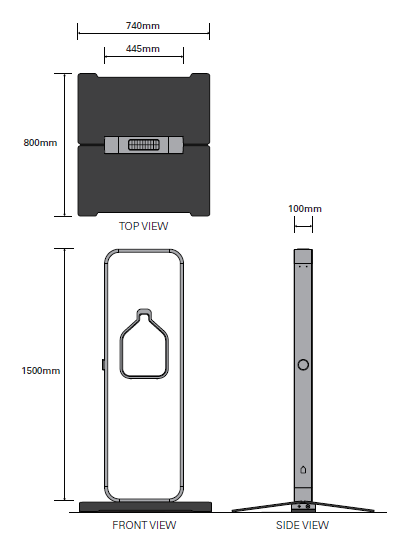 Thank you for choosing to use the BBCRC Water Refill Station for your next event. The water station is a great way to encourage people to refill water bottles, recycle better and reduce waste to landfill. Our water station is available to hire for community or private events within the local area.A bond of $50 and a Hire Fee of $25/day must be paid on collection of the Water Refill Station.Please complete and return this form via email to boyupbrook@crc.net.au for confirmation of your booking.Contact Details	Event DetailsCollection/Return Dates Bond Paid ($50)	 yes 	 no		Hire Fee Paid ($25/day)	 yes	 noTerms & ConditionsEquipment Checklist for Collection & ReturnThis part of the form is to be completed by a CRC team member with you upon collection and return of your equipment. Privacy PolicyBBCRC is committed to protecting the privacy of personal information which the organisation collects, holds and administers. The information is collected to: provide BBCRC products or services, and carry out internal administrative operations. Please read our Confidentiality and Privacy Policy for more information.Name:Organisation:(if applicable)Phone:Email:Event Name:Start Date:End Date:Event Location:Collection Date:Return Date:To Hire the Water Refill Station please read the terms & conditions, check the box to agree and sign below:  This equipment is being borrowed for a community/private event within the local area. Collection and return of equipment is the responsibility of the hiring organisation/hirer. Please allow 30 minutes to run through set/pack up instructions when arranging suitable pick-up and drop-off times. BBCRC office hours are Monday-Friday, 9am-4pm. A bond of $50 will be paid on collection of the equipment, along with a hire fee of $25 per day (including GST). The bond will be refunded on return of the equipment, once an inspection has been conducted and the equipment is deemed to be in the same condition as it was collected. Proper care of equipment will be taken during transportation, set-up and pack-down. The equipment will not be left unsupervised or left overnight without appropriate security or shelter. The cost of any damage to equipment or lost parts while in your possession will be covered by the hiring organisation/hirer. Water station signed in and out on collection and return from the BBCRC office at:86 Abel Street, Boyup Brook WA 6244.	 There is access to a mains water tap at event location to hook water station in to. The mains water tap has a thread to attach the hose to (i.e. it is not a self-closing tap). The Water Station will not be set-up near live exposed electrical connections/wiring or in high wind areas. The Water Station and hoses will not be set-up in direct sunlight as water will become hot. Actions will be taken to ensure water hoses that pass over traffic areas are not a trip hazard (e.g. covered, signage) Water will be flushed through fountains before use and at the beginning of each day. Water station, fittings, hoses and instructions will be emptied of water, cleaned and dried before being returned to BBCRC.We encourage you to: Promote the Water Refill Station prior to the event, so attendees are aware to bring a reusable water bottle. Use signage provided at the event for an easy to find water station. Include the water station on the event map if applicable. Announce the availability of the water station and encourage use at the event.I have read and agree to the terms and conditions:I have read and agree to the terms and conditions:NameDate Please Check boxesCheck OutCheckInNotes (if any)Water Bottle Refill Unit 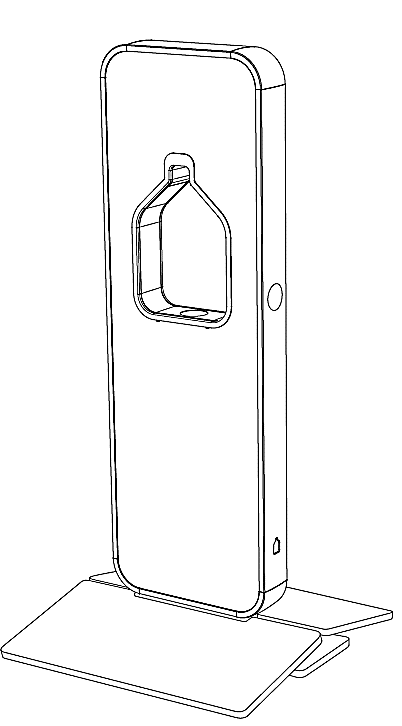 Tap Adaptor short (screwed into long)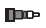 Water Hose (long blue hose 1)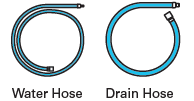 Drain Hose (long blue hose 2)2x Base Plates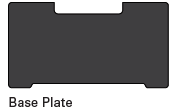 Allen KeySet-up and usage instructions packSignage4x spare AA BatteriesContact SignatureDate CRC Staff SignatureDateReturn